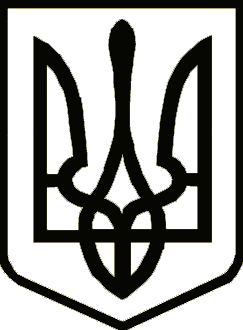 			Україна 	     	                  СРІБНЯНСЬКА СЕЛИЩНА РАДАРОЗПОРЯДЖЕННЯПро початок опалювального періоду 2023/2024 роківВідповідно до Законів України «Про житлово-комунальні послуги», «Про теплопостачання», «Про забезпечення санітарного та епідемічного благополуччя населення», «Про місцеве самоврядування в Україні», Санітарного регламенту для дошкільних навчальних закладів, затвердженого наказом Міністерства охорони здоров’я України від 24.03.2016 №234, зареєстрованого в Міністерстві юстиції України 14.04.2016 за №563/28693, спільного наказу Міністерства палива та енергетики України і Міністерства з питань житлово-комунального господарства України від 10.12.2008 № 620/378 «Про затвердження Правил підготовки теплових господарств до опалювального періоду», зареєстрованого в Міністерстві юстиції України 31.12.2008 за №1310/16001, враховуючи розпорядження голови Чернігівської обласної військової адміністрації від 09.10.2023 №667 «Про початок опалювального періоду 2023/2024 років» та розпорядження голови Прилуцької районної військової адміністрації від 11 жовтня 2023 року №148 «Про початок опалювального періоду 2023/2024 років», з метою своєчасного початку опалювального періоду 2023/2024 років, зобов’язую:1. Розпочати опалювальний період 2023/2024 років на території Срібнянської селищної ради незалежно від типу споживання паливно-енергетичних ресурсів:1.1. КНП «Срібнянська центральна лікарня», відділення стаціонарного догляду для постійного або тимчасового проживання с. Карпилівка комунальної установи «Центр надання соціальних послуг» Срібнянської селищної ради з 17 жовтня 2023 року.1.2. Закладах соціальної сфери, об’єктах бюджетної сфери та житлового фонду усіх форм власності з 19 жовтня 2023 року, при умові  встановлення впродовж трьох діб середньодобової температури зовнішнього повітря +8ºС та нижче.2. Керівникам підвідомчих підприємств, установ та організацій взяти під особистий контроль питання економного споживання енергоресурсів та своєчасного розрахунку за них в межах кошторисних призначень.3. Контроль за виконанням розпорядження покласти на першого заступника селищного голови Віталія ЖЕЛІБУ.Селищний голова 						      Олена ПАНЧЕНКО013 жовтня 2023 року    смт Срібне			      №140